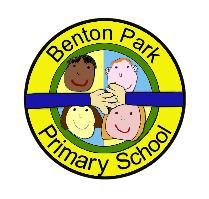 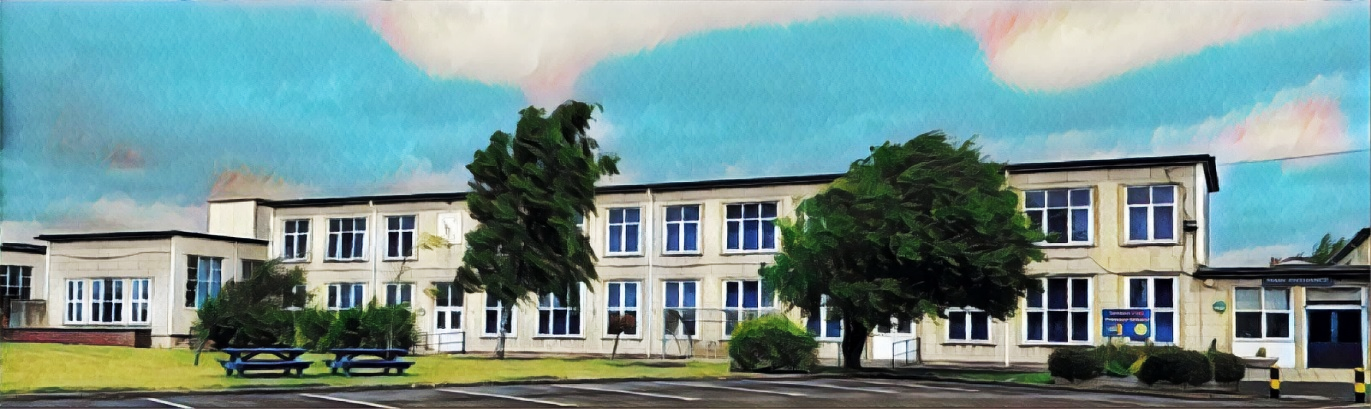 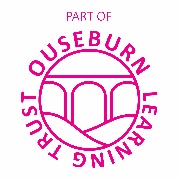 Part AContact detailsYour current or most recent job Part BYour past jobsPlease tell us about any previous employment. Start with the most recent and work backwards. Please show and explain any gaps in your employment history. (Continue on another sheet if you need to.)Skills, knowledge and experiencePlease use the grid below to provide evidence of your skills, knowledge and experience against the person specification criteria. Please use as much space in each box as you require. EssentialDesirableEducation, training and qualificationsPlease give details of any qualifications or work-related training you have achieved (start with the most recent and work back).  Please continue on a separate sheet if you need more space. QualificationsContinuing professional development and training courses you have been onReferencesPlease provide two references, one of which should be from your present or most recent employer (if you are applying for a job which needs a disclosure from the Disclosure and Barring Service, we will take up these references before we interview you; even if you indicate otherwise).Your right to work in the Are there any restrictions which might affect your right to take up employment in the ? Yes  No If Yes, please give details.What is your nationality?Flexible workingWe are committed to giving you the opportunity to change your work patterns when possible so you can balance your work commitments with other responsibilities.   Do you want to work full-time only?					Yes  No Would you like us to consider you for other working patterns (for example, job share,          part-time work, working in term-time only and so on)?			Yes  No Making reasonable adjustmentsRelationships to governors You must not use your relationships with governors to try to get a job with us. If you do, we will not consider your application. ConvictionsHave you ever been convicted of a criminal offence? (Do not include spent convictions, which are convictions you do not normally have to mention when applying for a job. A prison sentence of more than two and a half years can never become spent.)Yes   No 	If ‘Yes’, please give details.Note: As you are applying for a job which is not covered by the Rehabilitation of Offenders Act please ensure you also fill in the Safe Recruitment Form which includes a question about spent convictions.National Fraud Initiative (NFI) fair processing notice We have to make sure that the money we use is safe from fraud.  We may use the information you have given on this form to prevent and detect fraud.  We can also share this information with other organisations responsible for auditing or managing public money.We will use this information to monitor equality and diversity and may share this information with our trade unions. DeclarationI declare that, as far as I know, all the information I have given is correct.  I understand that if I give false or incomplete answers you will not consider my application or, if you have already given me the job, you may dismiss me without notice.Your signature:      Date: Part CMonitoring equality and diversityEquality in employmentWe aim to have a workforce that reflects the different customers we have.  To measure our performance in meeting this aim, we collect information from people applying for jobs.  We separate this part of your application from the rest of your application form. The information you give is confidential and will not be seen by anyone involved in the recruitment process. It will not affect our decision on your application.Please provide details about yourself by ticking the relevant boxes.GenderAre you:	male?               female?    DisabilityThe Equalities Act 2010 defines a disability as ‘a physical or mental impairment which has a substantial and long-term adverse effect on the person’s ability to carry out normal day-to-day activities’.Do you consider you have a disability under this definition?	 	Yes		No     As part of our Guaranteed Interview Scheme, we interview all applicants who declare they have a disability if they meet the minimum criteria for a job vacancy.Are you responsible for caring for anyone?I am not responsible for caring for anyone.	I care for children or a child.			I care for another relative.				I care for someone else (please say who).	Your date of birthPeople who already work for usDo you work for us?     Yes          No     	If ‘Yes’, would this job be a promotion for you?	Yes          No     How would you describe your ethnic background?White:							Black or black British:		British												Irish								African				Any other white background				Any other black background	Asian or Asian British:					Mixed:	Indian								White and black Caribbean	Pakistani							White and black African		Bangladeshi							White and Asian			Any other Asian background				Any other mixed background	Chinese or other ethnic group:				Any other ethnic group	Chinese							Please say which	     Relationship status Divorced or my civil partnership has ended		Single			Married or in a civil partnership				Prefer not to say	Widow or widower						How would you describe your sexual orientation?Bisexual							Gay man		Gay woman or lesbian					Heterosexual		Prefer not to say			How would you describe your religion and belief?Buddhist							Christian		Hindu								Jewish		Muslim							Sikh 			Other								No religion 		Prefer not to say			Where did you find out about this vacancy?Our jobs bulletin						Website		Local press							National press	Other (please say which)	     		Job you are applying for: Teaching Assistant Level 2First names:     Address and postcode:     Daytime phone number:     								May we call you on your daytime number?  Yes    No  Last name:      Title: Mr  Mrs  Miss  Ms  Other (please say which): National Insurance number:      Mobile phone number:      Evening phone number:     Main email address:      Other email address:      Note: We will use email to communicate with you during and after the recruitment process.  Please consider this as you may not want to use your work email address.  Please tick this box to confirm that you are happy for us to communicate with you by email.  Main email address:      Other email address:      Note: We will use email to communicate with you during and after the recruitment process.  Please consider this as you may not want to use your work email address.  Please tick this box to confirm that you are happy for us to communicate with you by email.  Employer’s name and addressPosition heldDate your employment startedReason for leaving and leave dateHow much notice do you have to give? Employer’s name and addressPosition heldDates and reason for leaving1Experience of supporting children in a learning environment  please provide evidence of your skills knowledge and experience against this criterion…2Experience of working with children with Social, Emotional and Mental Health needs in a learning environment to support emotional wellbeing in both 1:1 and small group contexts. This includes a willingness to support children with hygiene and personal/intimate care matters when required.please provide evidence of your skills, knowledge and experience against this criterion…3Knowledge of the Early Years and national curriculumplease provide evidence of your skills, knowledge and experience against this criterion…4Experience of classroom organisation & its impact upon pupil learning / well-beingplease provide evidence of your skills, knowledge and experience against this criterion…5Level 2 Support Assistant qualification (or equivalent level)please provide evidence of your skills, knowledge and experience against this criterion…6Working towards Level 2 Basic Skills (Literacy and Numeracy) or equivalent competencyplease provide evidence of your skills, knowledge and experience against this criterion…7Experience of working in Early Years and KS1 settingsplease provide evidence of your skills, knowledge and experience against this criterion…8Experience of supporting pupils with communication and interaction needs using appropriate intervention programmes and strategies.please provide evidence of your skills, knowledge and experience against this criterion…9Knowledge of curriculum requirements for Early Years and KS1; SEND Code of Practiceplease provide evidence of your skills, knowledge and experience against this criterion…10First Aid Trainingplease provide evidence of your skills, knowledge and experience against this criterion…Place you studied at and the dates you studied here Qualification and grade gainedDate achievedGive details of how you have kept your skills up to date.  (Continue on a separate sheet if you need more space.)Name:      Organisation, address and postcode:Phone number:      Email:      Job title:      Relationship to you:      Can we contact this person before we interview you? Yes No Name:      Organisation, address and postcode:Phone number:      Email:      Job title:      Relationship to you:      Can we contact this person before we interview you? Yes  No Do you need us to make any reasonable adjustments to help you in the recruitment process?   Yes   No If ‘Yes’, please say what.      If you have any relationship with any school governor, please tell us their name and the relationship.Offence:      Date of conviction:      Judgement or sentence:      Additional Information:      Name:      Job you are applying for:      